ที่ มท 0816.5/ว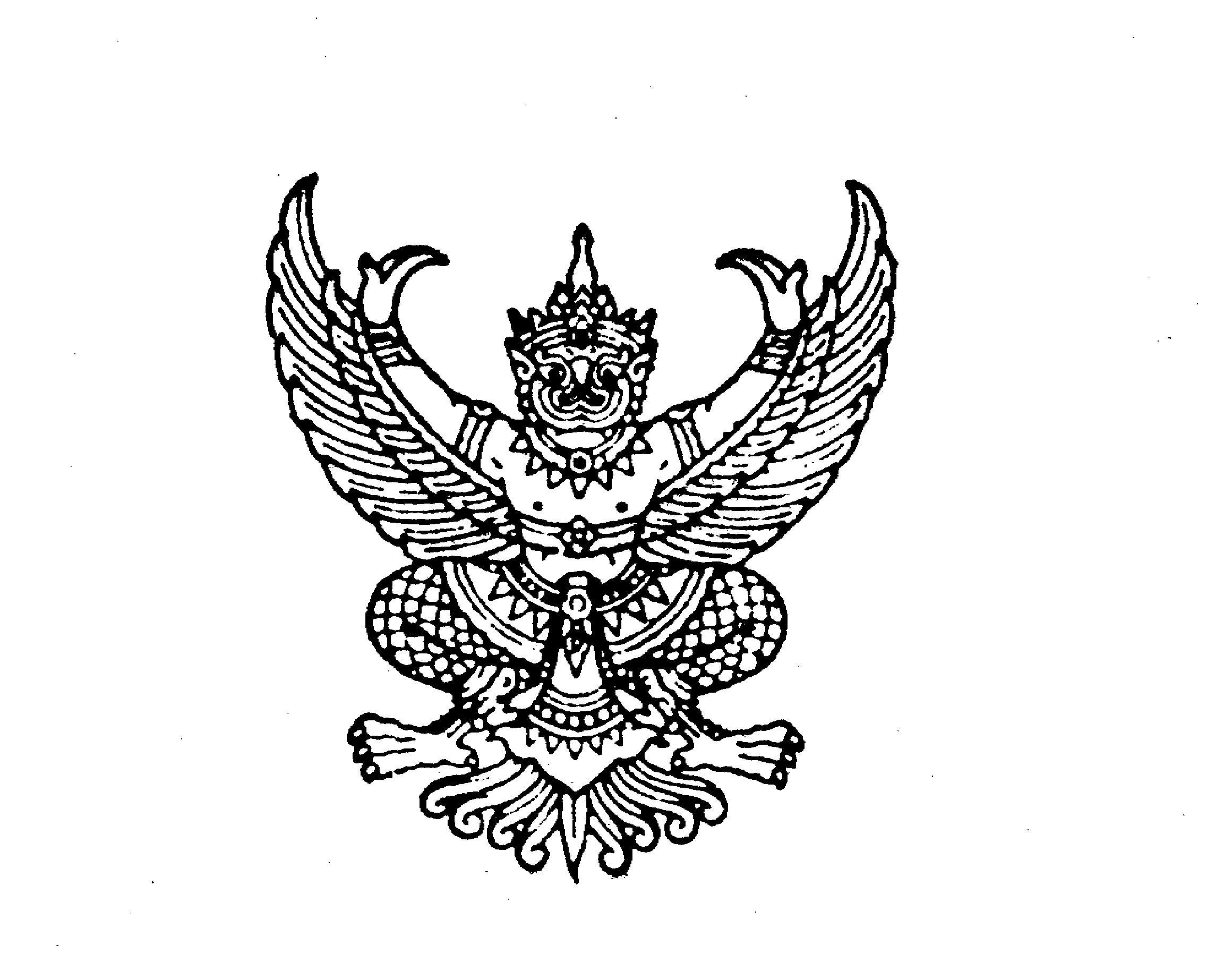 ถึง  สำนักงานส่งเสริมการปกครองท้องถิ่นจังหวัด ทุกจังหวัดตามที่ กรมส่งเสริมการปกครองท้องถิ่นได้มีหนังสือแจ้งแนวทางการขับเคลื่อนการดำเนินงานโครงการวัด ประชา รัฐ สร้างสุข เพื่อการพัฒนาที่ยั่งยืน ภายใต้บันทึกข้อตกลงความร่วมมือเพื่อดำเนินงานโครงการวัด ประชา รัฐ สร้างสุข ระยะ 5 ปี (พ.ศ. 2566 - 2570) ความละเอียดแจ้งแล้วตามหนังสือ
กรมส่งเสริมการปกครองท้องถิ่น ด่วนที่สุด ที่ มท 0816.5/ว 1333 ลงวันที่ 29 มีนาคม 2566, 
ด่วนที่สุด ที่ มท 0816.5/ว 1806 ลงวันที่ 28 เมษายน 2566 และ ด่วนที่สุด ที่ มท 0816.5/ว 2124 ลงวันที่ 24 พฤษภาคม 2566 นั้นเพื่อให้การขับเคลื่อนการดำเนินงานโครงการวัด ประชา รัฐ สร้างสุข เพื่อการพัฒนาที่ยั่งยืน 
เป็นไปด้วยความเรียบร้อยและบรรลุวัตถุประสงค์ กรมส่งเสริมการปกครองท้องถิ่นได้จัดทำผังการปฏิบัติงาน (Flow chart) ระดับจังหวัด/ระดับองค์กรปกครองส่วนท้องถิ่น ข้อมูลประกอบ และแบบติดตาม
ผลการดำเนินงานขององค์กรปกครองส่วนท้องถิ่น (Check List) เพื่อสนับสนุนการขับเคลื่อนการดำเนินงาน
ในระดับพื้นที่ ในการนี้ จึงขอความร่วมมือสำนักงานส่งเสริมการปกครองท้องถิ่นจังหวัดใช้เป็นแนวทางในการขับเคลื่อนการดำเนินงาน และแจ้งองค์กรปกครองส่วนท้องถิ่นทุกแห่งนำไปใช้เป็นแนวทางในการขับเคลื่อน
การดำเนินงานในระดับพื้นที่ต่อไป ทั้งนี้ เพื่อรองรับการตรวจราชการของผู้ตรวจราชการกรมส่งเสริมการปกครองท้องถิ่นในโอกาสต่อไป รายละเอียดสามารถดาวน์โหลดได้ที่ https://shorturl.asia/I54A9 หรือสแกน QR Code ท้ายหนังสือนี้กรมส่งเสริมการปกครองท้องถิ่น  31   กรกฎาคม  2566กองส่งเสริมและพัฒนาการจัดการศึกษาท้องถิ่นกลุ่มงานส่งเสริมการศึกษานอกระบบ ศิลปะ วัฒนธรรม และภูมิปัญญาท้องถิ่นโทร. ๐ ๒241 ๙000 ต่อ 5337 ไปรษณีย์อิเล็กทรอนิกส์ saraban@dla.go.th ผู้ประสานงาน ว่าที่ ร.ต. ไอยศูรย์  บุญมงคลโชค โทร. 08 9925 2876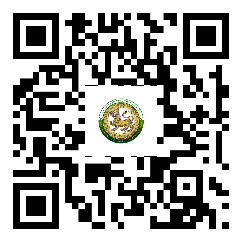 